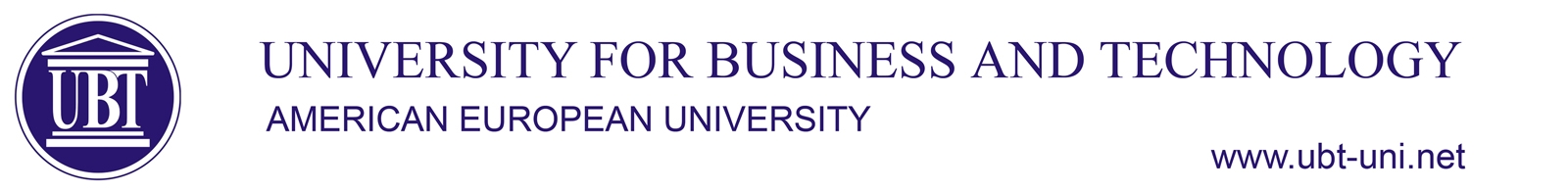 ............................................................................................................ ....................................... ... ........................SyllabusB.Sc- Architecture and Spatial PlanningSubjectArchitectural Constructions  2Architectural Constructions  2Architectural Constructions  2Architectural Constructions  2SubjectTypeSemesterECTSCodeSubjectOBLIGATORY (O)25 30-KOA-251Course LecturerDr. Binak Beqaj  Dr. Binak Beqaj  Dr. Binak Beqaj  Dr. Binak Beqaj  Course AssistantCourse TutorAims and ObjectivesThe necessary acquisition of knowledge from this subject as a basic professional subject for architectural studies in the field of architectural constructions and their design.Discussion and preparation of students to understand construction elements, roof constructions systems as well as details associated with roof elements, their connections and their characteristics. This will be achieved by enabling students to recognize the materials, norms, technical rules and standards for the roof construction elements and structures (especially at sloping roofs).Understanding the basic features and design rules and execution of roofs including their layout design and their content as part of main architectural project.The necessary acquisition of knowledge from this subject as a basic professional subject for architectural studies in the field of architectural constructions and their design.Discussion and preparation of students to understand construction elements, roof constructions systems as well as details associated with roof elements, their connections and their characteristics. This will be achieved by enabling students to recognize the materials, norms, technical rules and standards for the roof construction elements and structures (especially at sloping roofs).Understanding the basic features and design rules and execution of roofs including their layout design and their content as part of main architectural project.The necessary acquisition of knowledge from this subject as a basic professional subject for architectural studies in the field of architectural constructions and their design.Discussion and preparation of students to understand construction elements, roof constructions systems as well as details associated with roof elements, their connections and their characteristics. This will be achieved by enabling students to recognize the materials, norms, technical rules and standards for the roof construction elements and structures (especially at sloping roofs).Understanding the basic features and design rules and execution of roofs including their layout design and their content as part of main architectural project.The necessary acquisition of knowledge from this subject as a basic professional subject for architectural studies in the field of architectural constructions and their design.Discussion and preparation of students to understand construction elements, roof constructions systems as well as details associated with roof elements, their connections and their characteristics. This will be achieved by enabling students to recognize the materials, norms, technical rules and standards for the roof construction elements and structures (especially at sloping roofs).Understanding the basic features and design rules and execution of roofs including their layout design and their content as part of main architectural project.Learning Outcomes 
At the end of this course students should have the skills to: 1.  Understand and design the "Main Project", especially the architectural part of the roof constructions with all necessary details, for different types of roofs. 2.  Understand and apply various details of roofs, ventilation ducts and chimneys, slabs and sheets, the main technical features of the building projects for all categories. 3.  Know and applied different typologies of combined roofs in architecture depending on the exterior and interior influences and the architectural model of the building. 
At the end of this course students should have the skills to: 1.  Understand and design the "Main Project", especially the architectural part of the roof constructions with all necessary details, for different types of roofs. 2.  Understand and apply various details of roofs, ventilation ducts and chimneys, slabs and sheets, the main technical features of the building projects for all categories. 3.  Know and applied different typologies of combined roofs in architecture depending on the exterior and interior influences and the architectural model of the building. 
At the end of this course students should have the skills to: 1.  Understand and design the "Main Project", especially the architectural part of the roof constructions with all necessary details, for different types of roofs. 2.  Understand and apply various details of roofs, ventilation ducts and chimneys, slabs and sheets, the main technical features of the building projects for all categories. 3.  Know and applied different typologies of combined roofs in architecture depending on the exterior and interior influences and the architectural model of the building. 
At the end of this course students should have the skills to: 1.  Understand and design the "Main Project", especially the architectural part of the roof constructions with all necessary details, for different types of roofs. 2.  Understand and apply various details of roofs, ventilation ducts and chimneys, slabs and sheets, the main technical features of the building projects for all categories. 3.  Know and applied different typologies of combined roofs in architecture depending on the exterior and interior influences and the architectural model of the building.